Eigenschaften und Definition der RasseÄquirasse: Ciktaschaf (Ungarn) und Sumavaschaf (Böhmerwaldschaf, Tschechien)Das Waldschaf stammt vom Zaupelschaf ab und entspricht der ursprünglichen Schafrasse Süddeutschlands. In der Literatur wird das Zaupelschaf als die gewöhnlichste aller Rassen bezeichnet mit einer groben, filzigen Mischwolle. Erst Erwähnung findet das Zaupelschaf im Jahr 1536 in einem Dekret von Herzog Ulrich von Württemberg. Er verbietet bei Strafe die Haltung von Zaupelschafen. Die Besonderheit der Rasse war die sehr kräftige Konstitution. So bewährten sie sich auch bei nassem Boden und schlechtestem Weidegang. Letzte Reste der Waldschafe konnten sich im Gebiet des bayerischen Waldes erhalten. Das Waldschaf ist ein feingliedriges, kleines bis mittelgroßes Schaf, mit breitem und tiefem Körper. Das Kopfprofil ist gerade und das Nasenbein leicht gebogen. Die Ohren sind scharf trichterförmig zusammengerollt, schmal und spitz und stehen waagrecht vom Kopf ab. Ein großer Anteil der Böcke ist gehörnt mit einfach gebogenen oder schneckenartigen Hörnern. Weibliche Tiere tragen gelegentlich Hörner. Das einfarbige Vlies ist mischwollig von meist weißer, aber auch brauner oder schwarzer Farbe. Bei den weißfarbigen Tieren sind die unbewollten Körperpartien oft pigmentiert. Der Schwanz ist lang und bewollt.  Die Brunst ist asaisonal, eine zweimalige Lammung je Jahr ist möglich. Wegen der Frühreife kann die Erstzulassung im Alter von 8 Monaten erfolgen. Das rassetypische Geburtsgewicht beträgt 4 kg bei Einlingen und 3 kg bei Mehrlingen. Die täglichen Zunahmen liegen bei Mastlämmern im Bereich von 180 - 230 g, das handelsübliche Mastendgewicht bei rund 35 kg.2. Ziele des ZuchtprogrammsAllgemeines Zuchtziel ist die Erhaltung der typischen Rasseeigenschaften bei gleichzeitiger Beibehaltung der genetischen Vielfalt, wobei eine Verbesserung der Rasse entsprechend der Selektionskriterien angestrebt wird. 2.1 ZuchtzieleZüchtung eines robusten, wetterharten Schafes. Aufhellungen an der Schwanzspitze sind bei dunklen Tieren zu tolerieren. Unerwünscht sind deutliche Scheckungen im Kopfbereich, zu enge Hornstellung und Stichelhaare (tote Haare). Zuchtausschließend sind einwachsende Hörner und geschecktes Vlies.2.2 ZuchtmethodeDie Zuchtziele werden angestrebt mit der Methode der Reinzucht. Das Einkreuzen fremder Rassen ist nicht zulässig. Männliche und weibliche Tiere, die die abstammungsmäßigen Voraussetzungen nicht erfüllen, aber dem Zuchtziel entsprechen und zur Verbesserung der Rasse beitragen, können in die zusätzliche Abteilung des Zuchtbuches eingetragen werden.2.3. Erbfehler und genetische BesonderheitenDie Rasse besitzt ein Scrapie-Resistenzgen. Es besteht die Möglichkeit, eine genetische Resistenz gegenüber klassischer Scrapie zu erlangen. Das Ziel ist die Erhöhung der Resistenz gegen transmissible spongiforme Enzephalopathien (Scrapie). Böcke der PrP Genotypklassen G4 und G5 werden nicht gekört und sind laut TSE-Resistenzzucht-Verordnung vom 17.10.2005 von der Zucht auszuschließen. Die Erfassung von genetischen Besonderheiten und Erbfehlern erfolgt durch den Zuchtverband. Der Züchter ist verpflichtet, dem Zuchtverband alle bekannten Untersuchungsergebnisse zur Verfügung zu stellen.3. Zuchtgebiet (geographisches Gebiet) und Umfang der ZuchtpopulationDas Zuchtgebiet umfasst das Gebiet xxx. Die Zuchtpopulation umfasst alle im Zuchtbuch des Verbandes xxx eingetragenen Tiere der Rasse Waldschaf. Zum 01.01.2018 sind xxx Böcke und xxx Mutterschafe in xxx Betrieben eingetragen.Es gibt eine bundesweite Zuchtkooperation (VDL-Fachausschuss Landschafe).4. Selektionskritierien und LeistungsprüfungenDie Leistungsprüfungen erfolgen als Feldprüfung nach der Richtlinie der VDL zur Durchführung von Leistungsprüfungen, veröffentlicht unterhttps://service.vit.de/dateien/ovicap/vdl_richtlinie_leistungspruefungen.pdfFolgende Leistungsprüfungen werden bei der Rasse Waldschaf durchgeführt und dienen als Selektionskriterien:Exterieurbewertung mit den Merkmalen Wolle, Bemuskelung und Äußere Erscheinung: Diese Leistungsprüfung ist für alle weiblichen und männlichen Zuchtschafe, die in die Klassen A, C und D eingetragen werden sollen, verpflichtend. Anhand der Exterieurbewertung erfolgt die Einstufung in Zuchtwertklassen. Das jeweilige Exterieurmerkmal wird bei zuchtausschließenden Merkmalsausprägungen grundsätzlich mit den Noten 1 bis 3 und bei unerwünschten Merkmalsausprägungen je nach Ausprägung mit Punktabzug bewertet.Fruchtbarkeitsprüfung im Feld: Diese Leistungsprüfung ist für alle weiblichen Zuchtschafe verpflichtend.Fleischleistungsprüfung im Feld: Diese ist für männliche Tiere freiwillig. Jeder Züchter hat das Recht, sich auf Teilprüfungen (z.B. Ermittlung der täglichen Zunahmen) zu beschränken. Mütterlichkeitsprüfung: indirekte Erfassung der Säugeleistung. Diese Prüfung ist freiwillig Die Ergebnisse der Leistungsprüfungen (auch Teilprüfungen) werden im Zuchtbuch festgehalten und in der Tierzuchtbescheinigung ausgewiesen. Die Durchführung der Leistungsprüfungen obliegt:Exterieurbewertung: 			Beauftragter des ZuchtverbandsFruchtbarkeitsprüfung im Feld: 	ZüchterFleischleistungsprüfung:Gewichtserhebung im Feld: 	Züchter oder Beauftragter des ZuchtverbandsUltraschallmessung im Feld:	Beauftragter des ZuchtverbandsFleischigkeitsnote im Feld:	Beauftragter des ZuchtverbandsMütterlichkeitsprüfung: 		Züchter5. ZuchtwertschätzungDie Zuchtwertschätzung erfolgt nach den Richtlinien der VDL zur Durchführung der Zuchtwertschätzung, veröffentlicht unter https://service.vit.de/dateien/ovicap/vertraege_zuchtwertschaetzung.pdf  Mit der Durchführung der Zuchtwertschätzung ist vit Verden (Vereinigte Informationssysteme Tierhaltung w.V., Heinrich-Schröder-Weg 1, 27283 Verden/Aller, info@vit.de) beauftragt.Für folgende Parameter wird bei der Rasse Waldschaf eine Zuchtwertschätzung durchgeführt:Reproduktion mit dem Einzelmerkmal Wurfgröße (Anzahl geborene Lämmer pro Mutterschaf)Exterieur mit den Einzelmerkmalen Wollqualität, Bemuskelung und Äußere ErscheinungFleischleistung mit dem Einzelmerkmal Tägliche ZunahmeMütterlichkeit mit dem Einzelmerkmal Säugeleistung (42-Tagegewicht der Lämmer)Für jedes Einzelmerkmal wird bei Vorliegen der geforderten Mindestsicherheit ein Zuchtwert ausgewiesen. Aus den einzelnen Zuchtwerten wird ein Gesamtzuchtwert mit folgender Gewichtung (in %) gebildet:Reproduktion	25,0Wollqualität	5,0Bemuskelung	20,0Äußere Erscheinung	25,0Tägliche Zunahme	20,0Säugeleistung	5,0Die aktuellen Ergebnisse der Zuchtwertschätzung werden im Zuchtbuch festgehalten und in der Tierzuchtbescheinigung ausgewiesen.6. ZuchtbuchführungDie Zuchtbuchführung erfolgt durch den Zuchtverband entsprechend der Satzung. Hierzu bedient sich der Zuchtverband entsprechend der vertraglichen Regelungen zur Datenbank „OviCap“ beim vit Verden (Vereinigte Informationssysteme Tierhaltung w.V., Heinrich-Schröder-Weg 1, 27283 Verden/Aller, info@vit.de). Das Zuchtbuch wird vom Zuchtverband im Sinne der tierzuchtrechtlichen Vorschriften und der ViehVerkehrV auf der Grundlage der durch das Mitglied gemeldeten Daten und Informationen geführt, die im Rahmen der Leistungsprüfung und Zuchtwertschätzung ermittelt werden. Vit Verden arbeitet im Auftrag und nach Weisung des Zuchtverbands.7. Zuchtdokumentation Die Zuchtdokumentation erfolgt entsprechend den Regelungen der Satzung.8. ZuchtbucheinteilungDas Zuchtbuch für männliche und weibliche Tiere umfasst eine Hauptabteilung mit den Klassen A und B und für weibliche Tiere eine zusätzliche Abteilung (Vorbuch) mit den Klassen C und D. Die Zuordnung der Zuchttiere in eine Abteilung und Klasse erfolgt bei der Eintragung unter Berücksichtigung des Geschlechts, der Abstammung und der Leistung. 9. Selektion und KörungDie Selektion der Tiere und Zuordnung in die Klassen des Zuchtbuches erfolgt entsprechend der Exterieurbeurteilung unter Berücksichtigung ihrer Abstammung. Die Ergebnisse der Leistungsprüfung dienen der innerbetrieblichen Selektionsentscheidung.Die Körung ist Voraussetzung für die Zuchtbucheintragung eines Bockes in die Klasse A des Zuchtbuches. Sie erfolgt entsprechend den Regelungen in der Satzung.Zur Körung werden nur Böcke zugelassen, die in der Hauptabteilung des Zuchtbuchs eingetragen werden können, deren Väter in der Klasse A des Zuchtbuchs eingetragen und leistungsgeprüft sind,deren Mütter leistungsgeprüft und mindestens mit Zuchtwertklasse II bewertet istdie keine gesundheitlichen Beeinträchtigungen aufweisen (Zuchttauglichkeit, keine Gebiss- und Hodenanomalien).Mindestanforderung an die Körung eines Zuchtbockes bezüglich der Abstammung: Ein Bock wird gekört, wenn er in allen Merkmalen der Exterieurbewertung (siehe Punkt 4.) mit mindestens Note 4 bewertet wird. Seltene Vaterlinien sollen erhalten werden. Dazu können im Zuchtbuch die Bocklinien erfasst werden. Als Hilfsmittel bietet das Herdbuchprogramm OviCap Inzuchtberechnungen und Anpaarungsempfehlungen zum Einsatz potentieller Vatertiere an. 10. Abstammungssicherung Die Abstammungssicherung erfolgt nach den Regelungen in der Satzung. Als zugelassene Methode zur Abstammungssicherung wird das Verfahren der DNA-Profile aus Mikrosatelliten angewendet. 11. Zugelassene Reproduktionstechniken und Bestimmungen für Tiere von denen Zuchtmaterial gewonnen wirdKünstliche Besamung und Embryotransfer sind zugelassen. Tiere von denen Zuchtmaterial gewonnen wird, müssen im Zuchtbuch Klasse A eingetragen sein.Das Zuchtprogramm wurde am xx.xx.xxxx beschlossen und tritt am xx.xx.xxxx in Kraft.Zuchtprogramm Waldschaf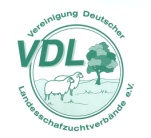 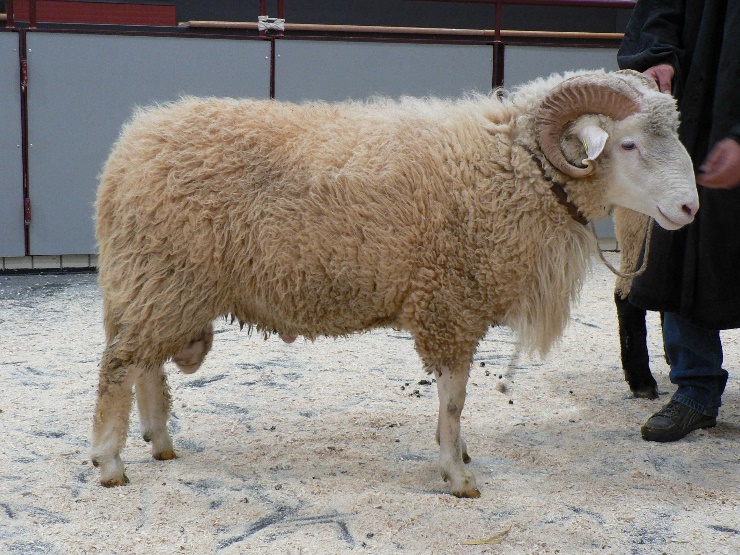 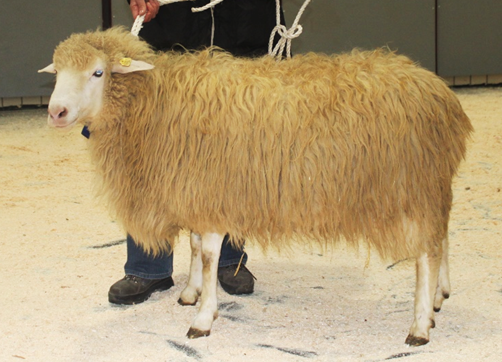 Bild: BY                                                                                                                          Bild: BYRassename: WaldschafAbkürzung: WADVDL-Beschluss: 2021Gefährdung: gefährdetHerkunft: einheimischRassengruppe: LandschafKörper-Gewicht (kg)Vlies-Gewicht (kg)Ablamm-ergebnis (%)Widerrist-höhe (cm)Altböcke60 – 703,565-70Jährlingsböcke50 – 553,0Mutterschafe40 – 553,0160 – 18060-65Jährlingsschafe35 – 402,5EinteilungAnforderungen an männliche TiereAnforderungen an weibliche TiereHaupt-abteilungKlasse AVater und Großväter in der Hauptabteilung, Mutter und Großmütter mindestens in der zusätzlichen Abteilung eines Zuchtbuchs der Rasse eingetragenKörung mit mindestens Zuchtwertklasse IIVater und Großväter in der Hauptabteilung, Mutter und Großmütter mindestens in der zusätzlichen Abteilung eines Zuchtbuchs der Rasse eingetragen bewertet mit mindestens Zuchtwertklasse IIHaupt-abteilungKlasse BVater und Großväter in der Hauptabteilung, Mutter und Großmütter mindestens in der zusätzlichen Abteilung eines Zuchtbuchs der Rasse eingetragenVater und Großväter in der Hauptabteilung, Mutter und Großmütter mindestens in der zusätzlichen Abteilung eines Zuchtbuchs der Rasse eingetragenZusätzliche Abteilung Klasse C (Vorbuch)Vater in der Hauptabteilung und Mutter mindestens in Klasse D eines Zuchtbuchs der Rasse eingetragen  bewertet mit mindestens Zuchtwertklasse II Zusätzliche Abteilung Klasse D (Vorbuch)als rassetypisch beurteiltbewertet mit mindestens Zuchtwertklasse IIA männl.A männl.A männl.AA männl.A männl.A männl.CA männl.A männl.C weibl.AA männl.A männl.C weibl.DA männl.C weibl.A männl.AA männl.C weibl.A männl.CA männl.C weibl.D weibl.A männl.C weibl.D weibl.